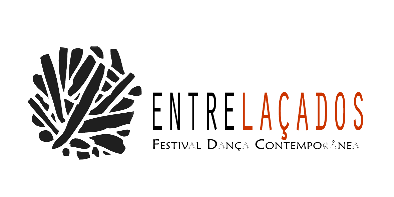 Normas de Participação para Mostra Coreográfica Solos e DuetosDestinatários – A candidatura é aberta a jovens em formação profissional em Dança, jovens criadores emergentes e criadores em ascensão de carreira.Objetivo – promover e divulgar o trabalho coreográfico de jovens criadores.Condições de participação: Os trabalhos coreográficos deverão ser originais. A duração deverá ter entre 5 e 20 minutosOs criadores selecionados autorizam utilização de imagens de criação em ações promocionais do Festival Entrelaçados.O Festival oferece transporte dentro do território, estadia e alimentação aos participantes durante a o Festival. Não haverá pagamento de cachês.Critérios de avaliação              Qualidade artística do trabalho apresentado.              Consistência e fundamentação coreográfica              Ter a duração dentro do limite das normas do Festival              A fusão com outras formas de expressão artística.Datas: A data limite de candidatura é 31 de dezembro de 2019.             A seleção das coreografias será anunciada no dia 15 de janeiro de 2019.            A Mostra coreográfica realiza-se no dia 15 de fevereiro de 2020, no        Auditório do Museu de PortimãoEnvio: A Candidatura deverá ser feita enviando a ficha de inscrição devidamente preenchida juntamente com o dossier da coreografia e um vídeo promocional, para festival.entrelacados@gmail.com.  Certificados: Aos participantes na Mostra Coreográfica será dado certificado de seleção e participação no Festival.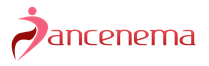 www.dancenema.com                                  Portimão, 25 de novembro de 2019